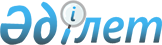 О переименовании улиц населенных пунктов Максимовского сельского округа Сандыктауского районаРешение акима Максимовского сельского округа Сандыктауского района Акмолинской области от 10 декабря 2018 года № 2. Зарегистрировано Департаментом юстиции Акмолинской области 29 декабря 2018 года № 7011
      Примечание РЦПИ.

      В тексте документа сохранена пунктуация и орфография оригинала
      В соответствии с подпунктом 4) статьи 14 Закона Республики Казахстан от 8 декабря 1993 года "Об административно-территориальном устройстве Республики Казахстан", статьями 35, 37 Закона Республики Казахстан от 23 января 2001 года "О местном государственном управлении и самоуправлении в Республике Казахстан", с учетом мнения населения и на основании заключения Акмолинской областной ономастической комиссии от 5 октября 2018 года, аким Максимовского сельского округа РЕШИЛ:
      1. Переименовать улицы села Максимовка Максимовского сельского округа Сандыктауского района:
      1) улицу Ленин на улицу Мустафа Шокай;
      2) улицу Мир на улицу Жумабек Ташенев;
      3) улицу Набережная на улицу Окжетпес;
      4) улицу Валентина Терешкова на улицу Нурлы жол.
      2. Переименовать улицы села Спасское Максимовского сельского округа Сандыктауского района:
      1) улицу Молодежная на улицу Алаш;
      2) улицу Подгорная на улицу Жекебатыр.
      3. Переименовать улицу Речная села Новый городок Максимовского сельского округа Сандыктауского района на улицу Жабай.
      4. Контроль за исполнением настоящего решения оставляю за собой.
      5. Настоящее решение вступает в силу со дня государственной регистрации в Департаменте юстиции Акмолинской области и вводится в действие со дня официального опубликования.
					© 2012. РГП на ПХВ «Институт законодательства и правовой информации Республики Казахстан» Министерства юстиции Республики Казахстан
				
      Аким Максимовского
сельского округа

Е.Васильцова
